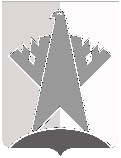 ДУМА СУРГУТСКОГО РАЙОНАХАНТЫ-МАНСИЙСКОГО АВТОНОМНОГО ОКРУГА – ЮГРЫРЕШЕНИЕ22 декабря 2023 года							                                        № 621-нпаг. СургутДума Сургутского района решила:1.	Внести в решение Думы Сургутского района от 24 апреля 2023 года
№ 481-нпа «Об утверждении Порядка размещения сведений о доходах, расходах, об имуществе и обязательствах имущественного характера, представленных лицами, замещающими муниципальные должности в Сургутском районе, и членами их семей на официальных сайтах органов местного самоуправления Сургутского района и предоставления этих сведений средствам массовой информации для опубликования» следующие изменения:1) наименование решения изложить в следующей редакции:«Об утверждении Порядка размещения сведений о доходах, расходах, об имуществе и обязательствах имущественного характера, представленных лицами, замещающими муниципальные должности в Сургутском районе, и членами их семей на официальном сайте Сургутского муниципального района Ханты-Мансийского автономного округа – Югры, официальном сайте Контрольно-счётной палаты Сургутского района и предоставления этих сведений средствам массовой информации для опубликования»;2) часть 1 решения после слов «массовой информации» дополнить словами «для опубликования»;3) часть 2 решения признать утратившей силу;4) в части 1 приложения 1 к решению слова «Порядок размещения сведений о доходах, расходах, об имуществе и обязательствах имущественного характера лиц, замещающих муниципальные должности в Сургутском районе, и членов их семей на официальном сайте Сургутского муниципального района Ханты-Мансийского автономного округа – Югры, официальном сайте Контрольно-счётной палаты Сургутского района и предоставления этих сведений средствам массовой информации для опубликования» заменить словами «Порядок размещения сведений о доходах, расходах, об имуществе и обязательствах имущественного характера, представленных лицами, замещающими муниципальные должности в Сургутском районе, и членами их семей на официальном сайте Сургутского муниципального района Ханты-Мансийского автономного округа – Югры, официальном сайте Контрольно-счётной палаты Сургутского района и предоставления этих сведений средствам массовой информации для опубликования»;5) приложение 2 к решению признать утратившим силу.2.	Решение вступает в силу после его официального опубликования (обнародования).О внесении изменений в решение Думы Сургутского района от 24 апреля 2023 года № 481-нпа «Об утверждении Порядка размещения сведений о доходах, расходах, об имуществе и обязательствах имущественного характера, представленных лицами, замещающими муниципальные должности в Сургутском районе, и членами их 
семей на официальных сайтах органов местного самоуправления Сургутского района и предоставления этих сведений средствам массовой информации для опубликования»Председатель ДумыСургутского районаВ.А. Полторацкий22 декабря 2023 годаГлава Сургутского районаА.А. Трубецкой22 декабря 2023 года